Mathis Independent School District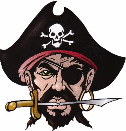   Overtime/Comp Time Authorization Request  Department:________________________				Date:__________________Employee:__________________________				EIN:____________________Position:____________________________                			 Pay Rate:________________I am requesting hours of (Please check as applicable)Straight Comp Time 					Overtime Comp-TimeStraight Time Paid					Overtime Paid For the above named employee, state the purpose for Overtime: _____________________________________________________________________________________________________________________________Date(s) Hours to be Worked:Date:________	From:________	To: ___________		Date:________	From: ________	 To:________Date:________	From:________	To: ___________		Date:________	From: ________	 To:________Total Hours above Normal Work Schedule:Straight Comp Time:__________________________		Overtime---Comp Time:_____________________Straight Time Paid: :__________________________		Overtime---Paid: :_________________________Fiscal Implication:					Account Number:Straight Time Paid:____________	Hourly Rate:___________	x Straight Hrs:________	        =$_________Overtime Paid: ______________	Hourly Rate: x 1.5=________	x Overtime Hrs:________      =$_________Please note the date’s compensatory time taken:NOTE: Compensatory time may only be accumulated up to 32 hours and must be taken within the pay period worked whenever possible but not to exceed 45 days period._________________________________					__________________CAMPUS / DEPARTMENT ADMINISTRATOR						DATE         APPROVED		    DENIED    ______________________________________					__________________		Superintendent or Administrator for Business Services & Operation			DATEI agree with the above stipulations regarding my comp-time and   / or overtime.__________________________							________________Employee’s Signature									DATE			